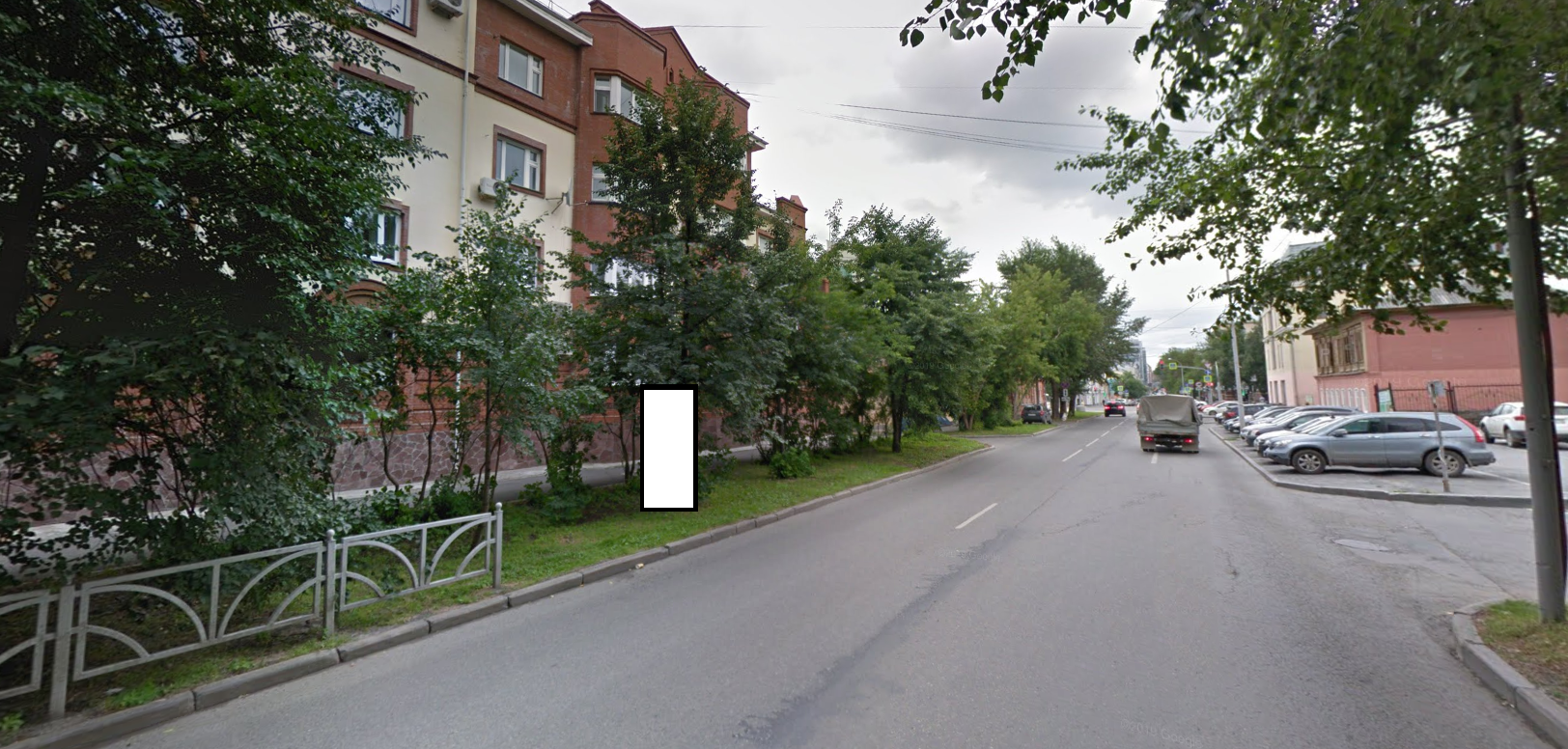 Код местаАдресТип*ВидПлощадь информационных полей, кв. мРазмеры, м (высота, ширина)Количество сторон0313251ул. Сакко и Ванцетти, 371Нестандартная6,992,73х1,282